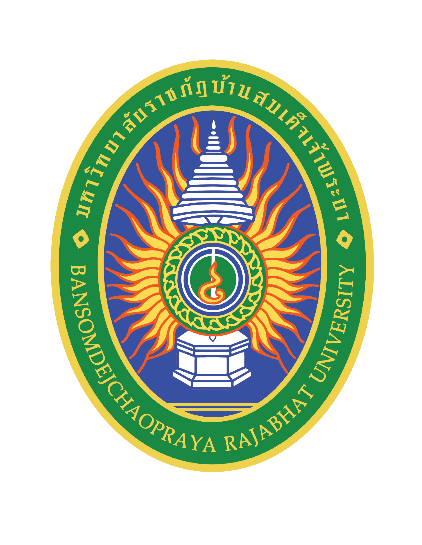 แบบฟอร์มการเสนอชื่อ (โดยบุคลากร)เพื่อเข้ารับการสรรหาเป็นผู้สมควรดำรงตำแหน่งอธิการบดีมหาวิทยาลัยราชภัฏบ้านสมเด็จเจ้าพระยา ปี พ.ศ.256๖ ข้าพเจ้า ................................................................................................................................................................ตำแหน่ง ...................................................................สังกัดหน่วยงาน .................................................................เบอร์โทรศัพท์ ...........................................................ข้าราชการพลเรือนในสถาบันอุดมศึกษา พนักงานมหาวิทยาลัย พนักงานราชการ ลูกจ้างประจำ ลูกจ้าง           	ขอเสนอชื่อบุคคลผู้สมควรดำรงตำแหน่งอธิการบดี มหาวิทยาลัยราชภัฏบ้านสมเด็จเจ้าพระยา ไม่เกิน 1 ชื่อ ดังนี้.....................................................................................................................................................เบอร์โทรศัพท์ ...........................................................................เหตุผลประกอบในการเสนอชื่อ .........................................................................................................................................................................................................................................................................................................พร้อมนี้ได้แนบรายชื่อผู้ให้การรับรอง จำนวน 10 คนมาด้วยแล้ว    ผู้เสนอชื่อ   .......................................................................(.........................................................................)วันที่........ เดือน......................ปี พ.ศ...............หมายเหตุ	* กรุณาให้ผู้ได้รับการเสนอชื่อลงนามในหนังสือแสดงความยินยอมฯมาด้วย มิฉะนั้นจะไม่ได้           	  รับการพิจารณา* กรุณาส่งแบบประมวลประวัติและผลงาน (ตามแบบฟอร์มที่ได้รับ) มายังเลขานุการคณะกรรมการสรรหาอธิการบดี (ผู้ช่วยศาสตราจารย์ ดร.พิษณุ  บางเขียว) สำนักงานสภามหาวิทยาลัย ชั้น 14 อาคาร 100 ปี ศรีสุริยวงศ์หนังสือรับรองให้เสนอชื่อผู้สมควรดำรงตำแหน่งอธิการบดีมหาวิทยาลัยราชภัฏบ้านสมเด็จเจ้าพระยาปี พ.ศ.256๖ข้าพเจ้าขอรับรองรายชื่อบุคคลผู้สมควรดำรงตำแหน่งอธิการบดี มหาวิทยาลัยราชภัฏบ้านสมเด็จเจ้าพระยา  ไม่เกิน 1 ชื่อ ดังนี้.....................................................................................................................................................หนังสือแสดงความยินยอมให้เสนอชื่อผู้ที่สมควรดำรงตำแหน่งอธิการบดี มหาวิทยาลัยราชภัฏบ้านสมเด็จเจ้าพระยาปี พ.ศ.256๖ข้าพเจ้า ......................................................................................................................................................................ตำแหน่ง ..................................................................สังกัดหน่วยงาน ........................................................................เบอร์โทรศัพท์ ..........................................................		ยินยอมให้เสนอชื่อเข้ารับการสรรหาเป็นผู้สมควรดำรงตำแหน่งอธิการบดี มหาวิทยาลัยราชภัฏ
บ้านสมเด็จเจ้าพระยา                 ผู้ได้รับการเสนอชื่อ   .......................................................................(.........................................................................)วันที่........ เดือน......................ปี พ.ศ...............ผู้ให้การรับรองลายเซ็น๑. ชื่อ – สกุล.......................................................................................ตำแหน่ง...............................................................................................สังกัดหน่วยงาน .................................................................................๒. ชื่อ – สกุล.......................................................................................ตำแหน่ง...............................................................................................สังกัดหน่วยงาน .................................................................................๓. ชื่อ – สกุล.......................................................................................ตำแหน่ง...............................................................................................สังกัดหน่วยงาน .................................................................................๔. ชื่อ – สกุล.......................................................................................ตำแหน่ง...............................................................................................สังกัดหน่วยงาน .................................................................................๕. ชื่อ – สกุล.......................................................................................ตำแหน่ง...............................................................................................สังกัดหน่วยงาน .................................................................................๖. ชื่อ – สกุล.......................................................................................ตำแหน่ง...............................................................................................สังกัดหน่วยงาน .................................................................................๗. ชื่อ – สกุล.......................................................................................ตำแหน่ง...............................................................................................สังกัดหน่วยงาน .................................................................................๘. ชื่อ – สกุล.......................................................................................ตำแหน่ง...............................................................................................สังกัดหน่วยงาน .................................................................................๙. ชื่อ – สกุล.......................................................................................ตำแหน่ง...............................................................................................สังกัดหน่วยงาน .................................................................................๑๐. ชื่อ – สกุล.......................................................................................ตำแหน่ง...............................................................................................สังกัดหน่วยงาน .................................................................................